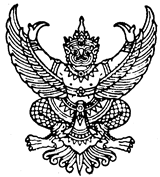 ประกาศมหาวิทยาลัยธรรมศาสตร์ เรื่อง การกำหนดหลักเกณฑ์และอัตราค่าทำเนียมการขอรับการรับรองมาตรฐานการทำวิจัย พ.ศ. ๒๕๖๕.............................................        	โดยที่เป็นสมควรให้มีประกาศมหาวิทยาลัยธรรมศาสตร์เรื่องการกำหนดหลักเกณฑ์และอัตราค่าทำเนียมการขอรับการพิจารณามาตรฐานการทำวิจัย         	อาศัยอำนาจตามความในมาตรา ๓๙ แห่งพระราชบัญญัติมหาวิทยาลัยธรรมศาสตร์ พ.ศ.๒๕๕๘ ประกอบข้อ ๕ ของข้อบังคับมหาวิทยาลัยธรรมศาสตร์ว่าด้วยการบริหารงานวิจัยและกองทุนวิจัย พ.ศ.๒๕๖๑ อธิการบดีโดยความเห็นชอบของคณะกรรมการบริหารงานวิจัยและกองทุนวิจัยในคราวประชุมครั้งที่ ๑/๒๕๖๒ เมื่อวันที่ ๗กุมภาพันธ์ ๒๕๖๒ จึงออกประกาศไว้ดังนี้          	ข้อ ๑ ประกาศนี้เรียกว่า “ประกาศมหาวิทยาลัยธรรมศาสตร์ เรื่อง การกำหนดหลักเกณฑ์และอัตราค่าทำเนียมการขอรับการรับรองมาตรฐานการทำวิจัยพ.ศ. ๒๕๖๕”          	ข้อ ๒ ประกาศนี้ให้บังคับใช้ตั้งแต่วันที่ ๑ มกราคม พ.ศ. ๒๕๖๖ เป็นต้นไป          	ข้อ ๓ ในประกาศนี้          	“มหาวิทยาลัย” หมายความว่ามหาวิทยาลัยธรรมศาสตร์          	“คณะกรรมการ” หมายความว่าคณะกรรมการจริยธรรมวิจัยในคนมหาวิทยาลัยธรรมศาสตร์สาขาแพทยศาสตร์คณะกรรมการจริยธรรมในคนมหาวิทยาลัยธรรมศาสตร์สาขาสังคมศาสตร์คณะกรรมการจริยธรรมในคนมหาวิทยาลัยธรรมศาสตร์สาขาวิทยาศาสตร์คณะอนุกรรมการจรรยาบรรณและติดตามโครงการเลี้ยงและใช้สัเพื่องานวิทยาศาสตร์มหาวิทยาลัยธรรมศาสตร์และคณะกรรมการควบคุมความปลอดภัยทางชีวภาพ          	“การรับรองมาตรฐานการทำวิจัย” หมายความว่าการรับรองการดำเนินงานที่เกี่ยวข้องกับมาตรฐานด้านการวิจัยในคนด้านการเลี้ยงและใช้สัเพื่องานทางวิทยาศาสตร์และ ด้านควบคุมความปลอดภัยทางชีวภาพ           	“นักศึกษา” หมายความว่านักศึกษาระดับปริญญาตรีและระดับบัณฑิตศึกษาของมหาวิทยาลัยธรรมศาสตร์        	ข้อ ๔ ให้กำหนดหลักเกณฑ์และอัตราค่าทำเนียมการขอรับการรับรองมาตรฐานการทำวิจัยจากคณะกรรมการไว้ตามบัญชีแนบท้ายประกาศนี้        	ข้อ ๕ ให้ผู้ที่ประสงค์ยื่นคำขอการขอรับการรับรองมาตรฐานการทำวิจัยตามแบบที่มหาวิทยาลัยกำหนด        	ข้อ ๖ กรณีโครงการวิจัยใดเกี่ยวข้องกับมาตรฐานการรับรองด้านการวิจัยมากกว่า 1 ด้านและต้องยื่นโครงการเข้ารับการพิจารณาจากคณะกรรมการมากกว่า ๑ ชุด ให้ชำระค่าทำเนียมการรับรองตามประเภทมาตรฐานการวิจัยที่ยื่นเสนอขอรับการพิจารณา        	ข้อ ๗ ผู้เสนอโครงการวิจัยจะต้องชำระค่าทำเนียมกลับมหาวิทยาลัยให้แล้วเสร็จก่อนยื่นเอกสารขอรับการพิจารณาจากคณะกรรมการ         	ให้คณะกรรมการออกรหัสรับโครงการและเริ่มเข้าสู่กระบวนการพิจารณาเมื่อได้รับใบเสร็จค่าทำเนียมจากโครงการวิจัยเรียบร้อยแล้ว         	ข้อ ๘ ให้เงินค่าธรรมเนียมที่จัดเก็บตามประกาศนี้เป็นรายได้กองทุนวิจัยมหาวิทยาลัยธรรมศาสตร์และให้ใช้ดำเนินการเพื่อให้ บรรลุวัตถุประสงค์ตามข้อบังคับมหาวิทยาลัยธรรมศาสตร์ว่าด้วยการบริหารงานวิจัยและกองทุนวิจัย                                                                          ประกาศ ณ วันที่ ๑๓ กันยายน พ.ศ.๒๕๖๕                                                                                (รองศาสตราจารย์ เกศินี วิฑูรชาติ)                                                                                               อธิการบดีอัตราค่าบริการแนบท้ายประกาศมหาวิทยาลัยธรรมศาสตร์เรื่องการกำหนดหลักเกณฑ์และอัตราค่าทำเนียมการขอรับการรับรองมาตรฐานการทำวิจัยคำอธิบายอัตราการจัดเก็บ         อัตรา ๑ หมายถึงโครงการวิจัยของผู้ปฏิบัติงานในมหาวิทยาลัยที่ได้รับทุนวิจัยจากมหาวิทยาลัยส่วนงานในมหาวิทยาลัยหรือโครงการวิจัยที่ไม่ได้รับทุนวิจัย         อัตรา ๒ หมายถึงโครงการวิจัยของผู้ปฏิบัติงานในมหาวิทยาลัยที่ได้รับทุนจากหน่วยงานภายนอกมหาวิทยาลัยที่เป็นหน่วยงานภาครัฐหรือหน่วยงานที่ไม่แสวงหากำไรหรือหน่วยงานทางการศึกษา         อัตรา ๓ หมายถึงโครงการวิจัยของผู้ปฏิบัติงานในมหาวิทยาลัยที่ได้รับทุน จากภาคเอกชนรัฐวิสาหกิจบริษัทห้างหุ้นส่วนจำกัดมูลนิธิและสมาคมวิชาชีพที่มิใช่ส่วนราชการ         อัตรา ๔ หมายถึงโครงการวิจัยของนักศึกษาในมหาวิทยาลัยที่ได้รับทุนวิจัย         อัตรา ๕ หมายถึงโครงการวิจัยของนักศึกษาในสถาบันการศึกษาอื่น         อัตรา ๖ หมายถึงโครงการวิจัยของบุคคลภายนอกมหาวิทยาลัยอัตราค่าทำเนียมการขอรับการรับรองมาตรฐานการทำวิจัยหมายเหตุ : โครงการวิจัยจากผู้ปฏิบัติงานภายในมหาวิทยาลัยที่อยู่ระหว่างเสนอขอรับทุนจะต้องชำระเงินค่าทำเนียมก่อนในอัตราโครงการละ 1000 บาทและให้ชำระส่วนที่คงเหลือตามอัตราและโครงการที่ได้รับทุนภายใน 30 วันนับจากวันที่แหล่งทุนได้ประกาศให้ได้รับทุนสนับสนุนทุนวิจัย หากพ้นกำหนดระยะเวลาดังกล่าวให้คณะกรรมการยกเลิกการรับรองโครงการวิจัยนั้นลำดับรายการอัตราค่าธรรมเนียม (บาท)อัตราค่าธรรมเนียม (บาท)อัตราค่าธรรมเนียม (บาท)อัตราค่าธรรมเนียม (บาท)อัตราค่าธรรมเนียม (บาท)อัตราค่าธรรมเนียม (บาท)หมายเหตุลำดับรายการอัตรา ๑อัตรา ๒อัตรา ๓อัตรา ๔อัตรา ๕อัตรา ๖๑ค่าธรรมเนียมสำหรับการยื่นเสนอขอรับการพิจารณาครั้แรก๑,ooo๕,ooo๑o,ooo๕oo๕oo๒o,oooต่อโครงการ๒ค่าธรรมเนียมการต่ออายุการรับรองและการขอรับการรับรอเอกสารเพิ่มเติม๕oo๑,ooo๕,ooo-๕oo๑o,ooo-อัตรา ๑,๒,๓ ต่อโครงการและต่อปี-อัตรา ๓ ต่อหนึ่งครั้ง-อัตรา ๕ ต่อโครงการ๓ค่าธรรมเนียมการขอสำเนาเอกสารในการตรวจสอบหรือสืบค้น๕o๕o๕o๕o๕o๕oต่อครั้ง๔ค่าธรรมเนียมการคัดถ่ายสำเนาเอกสาร๒o๒o๒o๒o๒o๒oต่อหน้า